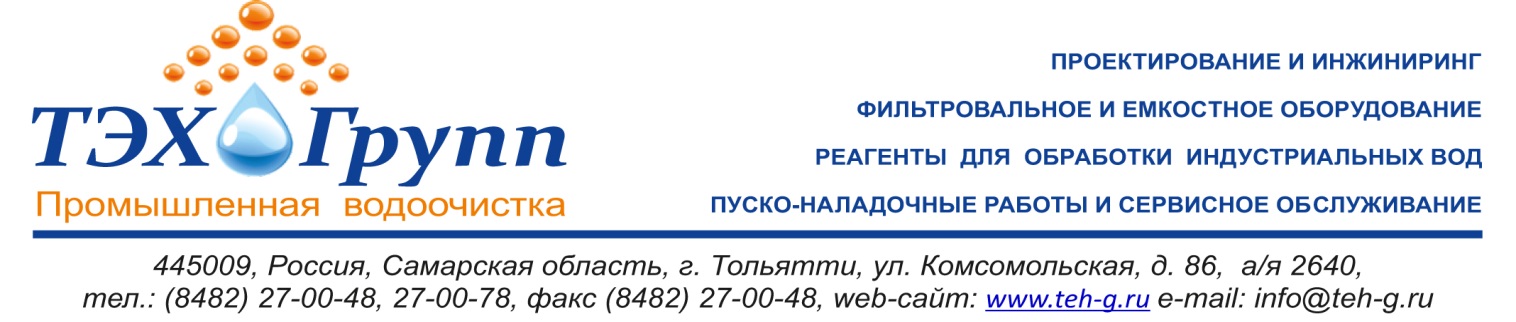 АНКЕТА №5/РОбслуживание установок обратного осмосаАнтискаланты, биоциды  и очистители мембранРабочие параметры установки:Источник водыИспользуется ли для получения питьевой воды или контакта с пищевыми продуктамиИмеющийся метод обработки воды:Применяется ли подкисление исходной воды. Если да, то укажите чем:Показатели исходной водыКакая реагентная обработка ведется в данный момент (название реагента, дозировка)Заполненную анкету просим направлять по факсу 8(8482) 27-00-48или по электронной почте info@teh-g.ru Спасибо!Организация, адресФ.И.О., должностьТелефон/факсe-mailПроизводительность по пермеатуНоминальнаям3/чПроизводительность по пермеатуРеальнаям3/чПроизводительность по концентратуНоминальнаям3/чПроизводительность по концентратуРеальнаям3/чКоличество питательной водыКоличество питательной водым3/чПолучение очищенной воды (Recovery)Получение очищенной воды (Recovery)%Количество установокКоличество установокштКоличество ступеней в одной установкеКоличество ступеней в одной установкешт.1 ступень2 ступень3 ступеньДавление водыПитательной номинальныебарДавление водыПитательной реальныебарДавление водыПотеря давления (перепад)барРабочая температураНоминальная0СРабочая температураРеальная0СТип мембранТип мембранСелективность мембран по NaClСелективность мембран по NaCl%Максимальная мутность исходной воды Максимальная мутность исходной воды NTUМаксимальное значение коллоидного индекса исходной воды SDI (15мин)Максимальное значение коллоидного индекса исходной воды SDI (15мин)Период между кислотными промывкамиПериод между кислотными промывкамисут.Период между щелочными промывкамиПериод между щелочными промывкамисут.Морская    Техническая (река, озеро)	 Очищенные стоки	 Подземная (артезианская)ПитьеваяДругой (указать какой)_______________Да                                                        НетДля каких целей будет использоваться очищенная водаДля каких целей будет использоваться очищенная водаМеханическая очисткаМеханическая очисткаМеханическая очисткаМеханическая очисткаОбезжелезиваниеОбезжелезиваниеУмягчениеУльтрафильтрацияУльтрафильтрацияУльтрафильтрацияНанофильтрацияНанофильтрацияДругой метод (указать какой)Другой метод (указать какой)Другой метод (указать какой)Другой метод (указать какой)Другой метод (указать какой)Серная кислота  (95-96%)Лимонная кислотаЛимонная кислотаЛимонная кислотаСоляная кислота (35%)ДругоеДругое                Подкисление ведется до значения рН№ п/пПоказательЕдиницы измеренияИсходнаяКонцентрат1SDI (коллоидный индекс)2рН3Температура°С4Взвешенные веществамг/дм35Цветность Град.6МутностьNTU7Ж общ. (Са+Mg)мг-экв/дм38Щ общмг-экв/ дм39Углекислота (СО2)мг/ дм310Бикарбонтаты (НСО3-)мг-экв/ дм311Натриймг/ дм312Железо общее (Fe3+)мкг/ дм313Хлориды (Сl-)мг/ дм314Сульфаты(SO42-)мг/ дм315Кремнекислота (SiO2)мг/ дм316Фосфаты (РО43-)мг/ дм317Нитраты (NO3)мг/ дм318Солесодержаниемг/ дм319Барий (Ba)мг/ дм320Кальций (Ca)мг/ дм321Магний (Mg)мг/ дм322Фториды (F)мг/ дм323Алюминий (Al)мг/ дм324Марганец (Mn)мг/ дм3Наличие специальных требований производителя (поставщика)  мембранАнтискалантАнтискалантБиоцид промывочныйБиоцид промывочныйБиоцид промывочныйЩелочной реагент для промывокЩелочной реагент для промывокЩелочной реагент для промывокЩелочной реагент для промывокЩелочной реагент для промывокЩелочной реагент для промывокКислотный реагент для промывокКислотный реагент для промывокКислотный реагент для промывокКислотный реагент для промывокКислотный реагент для промывокКислотный реагент для промывокКислотный реагент для промывокБиоцид постоянного дозированияБиоцид постоянного дозированияБиоцид постоянного дозированияБиоцид постоянного дозированияБиоцид постоянного дозированияБиоцид постоянного дозированияБиоцид постоянного дозированияХлорирующий реагентХлорирующий реагентХлорирующий реагентХлорирующий реагентДехлорирующий реагентДехлорирующий реагентДехлорирующий реагентДехлорирующий реагентДехлорирующий реагентДругоеИмеющиеся проблемы и пожелания